Муниципальное бюджетное образовательное учреждение д/с № 49 «Березка»  общеразвивающего вида Орехово – Зуевского        муниципального района.                                       Конспект                          Открытого занятия                   По пожарной безопасности                            «Случай в лесу»                        Совместно с ПЧ - № 251                               Для старшего дошкольного возраста                  «СЛУЧАЙ  В  ЛЕСУ»Открытое занятие  по противопожарной безопасности                                         Подготовили: Воспитатель Михайлова О. М                                          Музыкальный руководитель  Федорова Е.В      Цель:- Предостеречь детей от возможных пожаров, ожогов, испуга и других проблем, связанных с огнем.- Познакомить детей с номером телефона «01», по которому надо звонить в случае пожара.- Познакомить с пожарниками, рассказать о их нелегком и важном труде.- Помочь детям хорошо запомнить основную группу пожароопасных предметов, которыми нельзя самостоятельно пользоваться. Задачи:- Познакомить детей с элементами правилами пожарной безопасности. Дать детям знание о том, как вести себя, если начался пожар. Обогатить словарный запас детей. Воспитывать умение слушать .- Закрепить знание детей о пользе и вреде огня.- Продолжать формировать знания у детей пожарной безопасности. В практической ситуации выявить правильные действия в случае возникновения пожара.                                      Ход занятияВед: Не играй дружок, со спичкойПомни ты- она мала,Но от спички- невеличкиМожет дом сгореть дотла.Возле дома и сараяРазжигать костер не смейМожет быть беда большаяДля построек и людей.Не шути дружок с огнемЧтобы не жалеть потомСам костра не разжигайИ другим не позволяй.Для забавы , для игрыСпички в руки не бериСпички бросил ты в лесуИ несчастье на носуТак вот, однажды в лесу, волк нашел спички...СКАЗКА- Слышали вы , детишки,Волк рассказывал про спички!Он нашел их под сосной,Когда в лесу гулял с лисой…(Появляется Волк, находит спички, навстречу ему Лиса)Волк: - Как у народа говорится,Коробок  в хозяйстве пригодится!Теперь в лесу я царь зверей!Со спичками я всех сильней!Лиса: - Давай закатим на весь мирВеселый и роскошный пир.       Волк и лиса танцуют «ТАНГО»Мы пригласим сюда гостей:Соседей – всех лесных зверей!Скорей костер ты разжигай.Вед: - Нельзя в лесу устраивать пирушкиВедь спички это не игрушки!(Собирают дрова, разжигают.)Лиса:  - Не горит огонь, беда!Ведь сырые же дрова.Вед: - Подмигнул нам Волк украдкой,Почесал себя за пятку,Брызнул на огонь бензин.«ТАНЕЦ  ОГНЯ»  (Девочки танцуют с красными платками.)- Лес наполнил едкий дым.Волк: Ой, лиса горим! Горим!Лиса: Ой, тревогаОй, тревогаПомогите ради бога!Лиса: - Подпалилась моя шкура!Вед: - Нам нельзя шутить с огнемПомни ты всегда о том:Кто с огнем не остороженУ того пожар возможен.Вед: Чтоб лес уберечь нам от пожаров, чтоб больше не испытывать нам стрессЗвоните «01! »Звоните МЧС!Вед: Помни каждый гражданин, Этот номер «01»Дым увидел – не зевайИ пожарных вызывай.Игра: «Это я, это я, это все мои друзья »1)Кто поджог траву у дома,Подпалил ненужный сор.И сгорел гараж, знакомых,И строительный забор.2)Кто соседней детвореОбъясняет во двореЧто игра с огнем недаромЗавершается пожаром?3)Кто украдкой в уголкеЖег свечу на чердаке?Загорелся старый столЕле- еле сам ушел4)Кто пожарным помогает, Правила не нарушает?Кто пример для всех ребят.Малышей и дошколят.                         Пожарные в огне рискуют жизнью.                               С огнем бороться надобно уметь.                                                                                                               За Родину свою и за отчизну.За наш покой готовы умереть!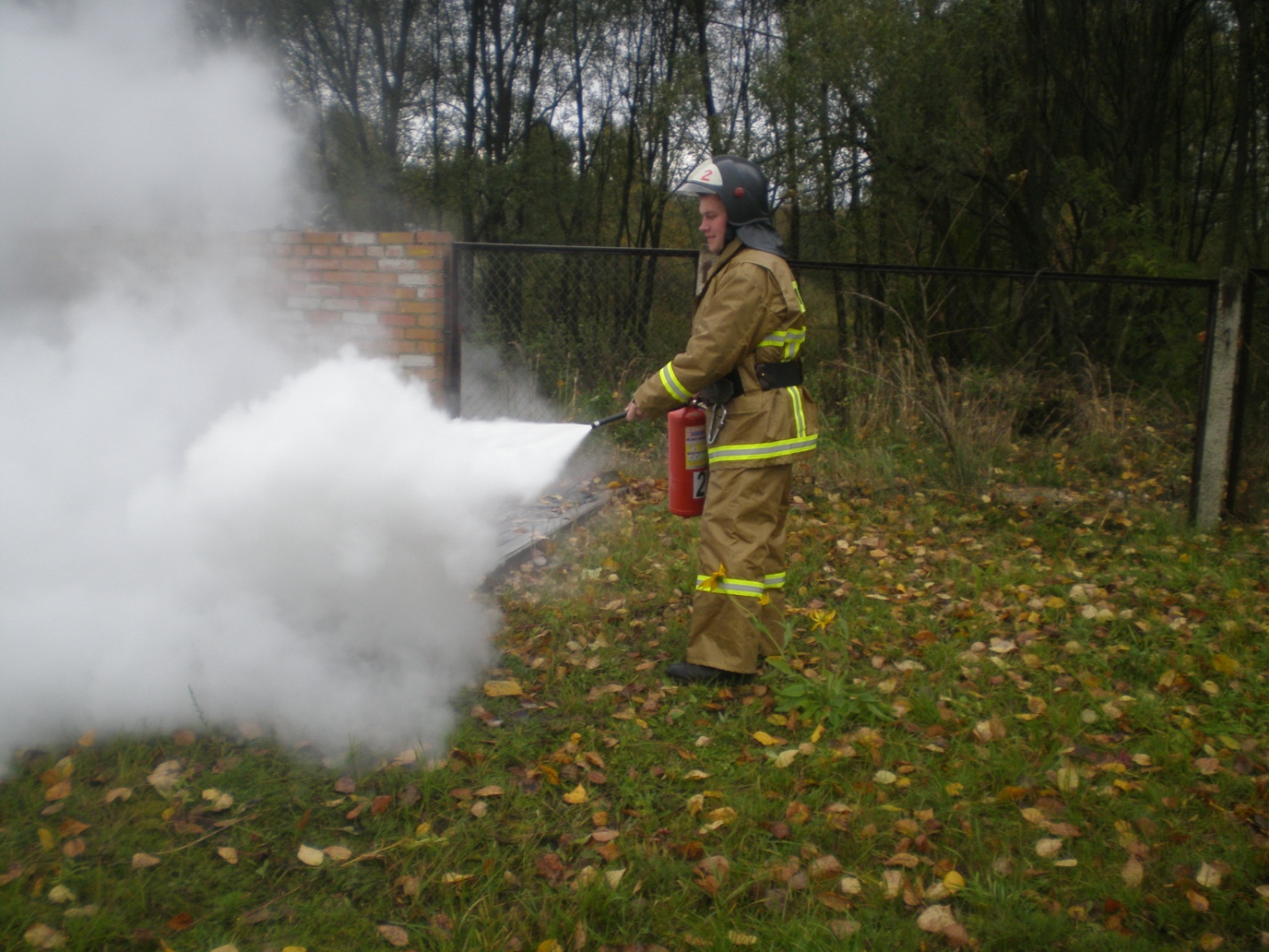 1)Пожарные показывают мастер – класс по скатке пожарного рукава2)Работа с огнетушителем (на участке)Игры с детьми«Спаси Котенка» «Вызов пожарной службы»